Škola: Osnovna škola Antuna Mihanovića, PetrovskoŠkolska godina: 2020./2021.Učiteljica: Jelena BankoRazredni odjel: 5.aELEMENTI VREDNOVANJA U UČENJU I POUČAVANJU POVIJESTI – OSNOVNA ŠKOLA - Elementi vrednovanja u učenju i poučavanju Povijesti povezani su s tehničkim konceptima te sadržajima i aktivnostima iz ishoda učenja.  PRIJEDLOG KRITERIJSKOG VREDNOVANJA U UČENJU I POUČAVANJU POVIJESTI – OSNOVNA ŠKOLAElementi vrednovanja umne mape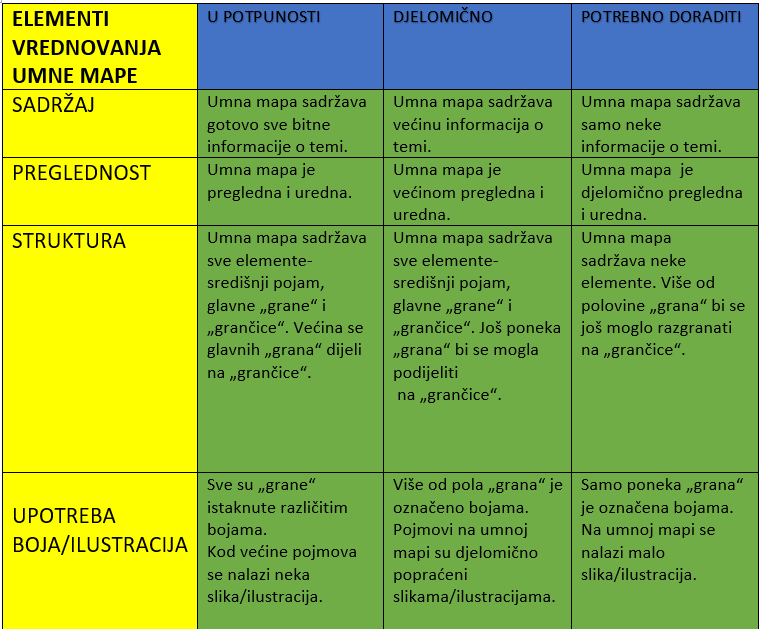 Elementi vrednovanja rada (PowerPoint prezentacije) i bodovna lista za ocjenjivanjeBodovna lista: 18-20 → odličan (5)		15-17 → vrlo dobar (4)		13-14 → dobar (3)		10-12 → dovoljan (2)		0-9 → nedovoljan (1)**Prezentacija skinuta s interneta – ocjena 1 (nedovoljan)Kriteriji za vrednovanje eseja u nastavi povijestiKriteriji za vrednovanje i ocjenjivanje u nastavi na daljinu – nastava povijesti – ocjena iz aktivnostiČinjenično znanje: poznavanje i razumijevanje događaja, procesa i pojava, temeljnih kronoloških odrednica, osnova korištenja povijesnih i zemljopisnih karata te korištenje odgovarajuće povijesne terminologije.  Konceptualno znanje: poznavanje, korištenje i razumijevanje tehničkih koncepata kao okvira za tumačenje i razumijevanje prošlih događaja, procesa i pojava. Riječ je o konceptima vremena i prostora, uzroka i posljedica, kontinuiteta i promjena, rada na povijesnim izvorima, povijesne perspektive te usporedbe i sučeljavanja. Proceduralno znanje: poznavanje i primjena odgovarajućih metoda, postupaka i procedura u radu s povijesnim izvorima te u istraživanju prošlosti. ČINJENIČNO ZNANJEZnanje tj. mogućnost opisivanja i objašnjavanja činjenica i pojmova iz nastavnog gradiva koje se provjerava. ODLIČAN – Učenik zna objasniti sve tražene povijesne događaje, pojave i pojmove. Može ih produktivno i samostalno uporabiti, ne zbunjuju ga dodatna pitanja učitelja/učiteljice, odgovaranje nalikuje razgovoru. - Uočava i primjenjuje korelacije između nastavnih sadržaja povijesti i drugih predmeta. Povezuje naučeno gradivo sa suvremenim događajima.VRLO DOBAR – Učenik zna većinu povijesnih događaja, pojmova i pojava. Nije uvijek samostalan u uporabi istih, uglavnom ga ne zbunjuju pitanja učitelja/učiteljice, oko nekih pojmova je nesiguran.DOBAR – Učenik prepoznaje samo najvažnije povijesne pojmove, događaje i procese. Potrebno mu je dosta pomoći učitelja/učiteljice, njome se uglavnom zna koristiti, poneka pitanja učitelja/učiteljice mogu ga zbuniti.DOVOLJAN – Učenik prepoznaje samo temeljne pojmove i najvažnije povijesne događaje i ličnosti. NEDOVOLJAN – Unatoč potpitanjima i navođenju od strane učitelja/učiteljice nije odgovorio na više od polovice pitanja, odgovori su površni. Neispravno navodi i koristi povijesne pojmove.KONCEPTUALNO ZNANJE- razvrstati ljude, događaje i promjene  u svjetskoj i hrvatskoj povijesti u ispravna vremenska razdoblja, interpretirati povijesne sadržaje uz pomoć povijesne i geografske karte; objasniti povezanost geoprostora s gospodarskim razvojem; protumačiti razlike i sličnosti- analizirati primjere promjene i kontinuiteta kroz različita povijesna razdoblja; izraditi crtu vremena s različitim povijesnim aspektima ili usporednu tablicu zbivanja- opisati i povezati  razloge i rezultate povijesnih događaja, situacija i promjena u proučavanim razdobljima (kratkoročni i dugoročni uzroci/ posljedice). Učenik može klasificirati, analizirati, sumirati, navesti primjer objašnjavajući pov. događaje.ODLIČAN – Točno i argumentirano  razvrstava ljude, događaje i promjene u ispravna vremenska razdoblja (orijentacija unutar razdoblja i kroz razdoblja) i rekonstruira tijek i trajanje povijesnih događaj i promjena. Samostalno izrađuje točne i cjelovite crte vremena i usporedne tablice zbivanja.Točno uočava te objašnjava povijesne sadržaje na povijesnoj karti i donosi zaključke. Samostalno i precizno u slijepe karte unosi tražene povijesne sadržaje.  Događaje i procese tumači kao uzročno‐posljedični slijed, razumije uzroke različitih motiva pojedinaca i društvenih skupina, može protumačiti međuovisnost događaja u različitim zemljama. Opisuje i povezuje razloge i rezultate povijesnih događaja, situacija i promjena u proučavanim razdobljima. Donosi ispravne zaključke o promjenama i kontinuitetima unutar šireg povijesnog kontekstaVRLO DOBAR – Točno razvrstava ljude, događaje i promjene u ispravna vremenska razdoblja (orijentacija unutar razdoblja i kroz razdoblja) i rekonstruira tijek i trajanje povijesnih događaj i promjena.  Izrađuje točne crte vremena. Usporedne tablice zbivanja izrađuje uz pomoć učitelja/učiteljice.   Točno uočava te objašnjava povijesne sadržaje na povijesnoj karti. U  slijepe karte unosi gotovo sve tražene  povijesne sadržaje.  DOBAR – Većinu ljudi, događaja i promjena razvrstava u ispravna vremenska razdoblja (orijentacija unutar razdoblja i kroz razdoblja) i rekonstruira trajanje povijesnih događaj i promjena. Uz pomoć učitelja/učiteljice izrađuje crte vremena.Na  slijepe karte unosi veći dio traženih sadržaja.   DOVOLJAN – Površno i s pogreškama razvrstava ljude, događaje i promjene u  vremenska razdoblja (orijentacija unutar razdoblja i kroz razdoblja) i određuje tijek i trajanje povijesnih događaja i promjena.Površno i s pogreškama određuje povijesne sadržaje na povijesnoj karti ili se ne zna  koristiti slijepim kartama.  NEDOVOLJAN – Ne prepoznaje povijesne sadržaje na karti. Unatoč potpitanjima i navođenju od strane učitelja/učiteljice nije odgovorio na više od pola postavljenih pitanja. Učenik nije usvojio ključne pojmove vezane uz kronologiju. Niti uz veliku  pomoć učitelja/učiteljice ne opisuje karakteristična obilježja prošlih društava i razdoblja niti izrađuje najjednostavnije crte vremena.PROCEDURALNO ZNANJEProceduralno znanje u nastavi povijesti uključuje poznavanje metoda prikupljanja, sređivanja i obrade podataka, znanje o načinima interpretacije i pisanja povijesnog eseja. Prema tome proceduralno znanje opskrbljuje učenike znanjima koja su im potrebna za rješavanje problema. Rješavanje problema događa se u trenutku kada učenik mora utvrditi način kojim će postići cilj koji nikad ranije nije bio ostvaren. U nastavi povijesti to su dakle znanja potrebna da bi se u konačnici napravilo malo povijesno istraživanje ili neki manje složen zadatak.ODLIČAN – učenik samostalno i točno analizira povijesni izvor ili historiografiju, od definiranja vrste izvora do podataka o vremenu nastanka izvora, autoru, razlogu zbog kojeg je izvor nastao, što je sadržaj izvora, do samostalnog uočavanja stava autora o pov. događaju/osobiVRLO DOBAR -  uz minimalnu pomoć učitelja/učiteljice analizira pov. izvor, točno i strukturiranoDOBAR – uz pomoć i vođenje učitelja/učiteljice analizira pov. izvor uz manje pogreškeDOVOLJAN – uz dosta pogrešaka i uz veliku pomoć učitelja/učiteljice analizira pov. izvorNEDOVOLJAN – ni uz pomoć učitelja/učiteljice ne uspijeva analizirati povijesni izvorelementi4boda3boda2 boda1bodStruktura i opseg rada: min 7 slajdova (ne uključujući naslovnu stranicu)naslov i podaci (na naslovnom slajdu:          tema, razred, ime i prezime)uvodrazradazaključak literatura (navodi se na kraju rada, sadrži sve korištene izvore znanja korištene u pisanju rada: bibliografske jedinice, mrežne stranice, članke…wikipedia se ne priznaje kao relevantan i pouzdan izvor informacija!!)Tekst:prezentacija sadrži samo ključne natuknice: točnost podataka; pravopis i gramatička točnost…Grafički prilozi:tema je potkrijepljena odgovarajućim slikama, skicama i grafovima te drugim multimedijskim sadržajima; grafički prilozi moraju odgovarati temi; svi grafički prilozi trebaju biti imenovani,  odnosno ispod treba pisati štopredstavlja koja fotografija, karta, tablica…Estetski elementi:dizajn, pozadina, animacije…Ažurnost:učenik/ca na vrijeme izvršava zadatak i poštuje rokove za izradu zadatka0 – zadatak nije predan2 -  predano sa zakašnjenjem (izvan rokova, učenika/cu potrebno podsjećati na predaju zadaće)4 – predano na vrijeme0 – zadatak nije predan2 -  predano sa zakašnjenjem (izvan rokova, učenika/cu potrebno podsjećati na predaju zadaće)4 – predano na vrijeme0 – zadatak nije predan2 -  predano sa zakašnjenjem (izvan rokova, učenika/cu potrebno podsjećati na predaju zadaće)4 – predano na vrijeme0 – zadatak nije predan2 -  predano sa zakašnjenjem (izvan rokova, učenika/cu potrebno podsjećati na predaju zadaće)4 – predano na vrijemeStruktura eseja4boda3boda2boda1bodRazradaEsej je jasno povezan s istraživačkim pitanjem, rad pokazuje visok stupanj sređenosti.Esej je povezan s istraživačkim pitanjem, rad je sređen.Esej je uglavnom povezan s istraživačkim pitanjem, rad je zadovoljavajuće razine sređenosti.Esej je slabo povezan s istraživačkim pitanjem, rad je nepotpun i neujednačen u strukturi.ArgumentacijaArgumenti su precizno navedeni i utemeljeni na širokom spektru dokaza.Argumenti su navedeni, s primjerenim dokazima. Argumenti su navedeni skromno, s dosta općenitih tvrdnji.Rad sadržava tek poneki argument, nejasno su izraženi.Izbor riječi i struktura rečeniceDobar i originalan izbor riječi koji doprinosi uvjerljivosti rada.Dobar izbor riječi koji doprinosi uvjerljivosti rada.Odgovara zahtjevima zadatka.Neujednačen. ZaključakJasno ističe ono što je bitno povezujući rad u zaokruženu cjelinu.Na dobar način naglašava ono što je bitno. Uglavnom sadrži bitno, ali još na razini sažimanja iznesenih podataka.Skraćena verzija navedenih podataka u tekstu. ElementMogući bodovi za svaki predani zadatak/ zadaćuKonačna ocjena AŽURNOST(učenik/ca na vrijeme izvršava zadatke i poštuje rokove za izradu zadataka/ zadaća; redovito je aktivan/a u sustavu Yammer i prati postavljanje novih nastavnih materijala)0 – zadatak nije predan2 -  predano sa zakašnjenjem (izvan rokova, učenika/cu potrebno podsjećati na predaju zadaće)4 – predano na vrijemeZbroj dobivenih bodova iz elemenata ažurnosti i poštivanja kriterija svih zadataka tijekom virtualne nastave (prema ostvarenosti zadanih elemenata)POŠTIVANJE KRITERIJA(poštivanje i praćenje uputa za izradu zadatka/zadaće; vjerodostojnost – učenik/ca samostalno izrađuje zadani zadatak; kvaliteta i uloženi trud u izradi zadatka/ zadaće – nije dopušteno prepisivanje)0 – nepoštivanje kriterija (u bilo kojem obliku: npr. prepisivanje, nepoštivanje uputa za izradu zadatka…)1 – nepotpuni zadatci, ali uz poštivanje navedenih kriterija 2 – potpuni, cjeloviti zadatci/zadaće, uz poštivanje navedenih kriterijaZbroj dobivenih bodova iz elemenata ažurnosti i poštivanja kriterija svih zadataka tijekom virtualne nastave (prema ostvarenosti zadanih elemenata)